GRADSKO IZBORNO POVJERENSTVOGRADA KARLOVCAKLASA:012-02/23-01/03URBROJ:2133-1-03-01/02-23-192Karlovac, 24. travnja 2023.Na temelju članka 23. Odluke o postupku provođenja izbora za vijeća mjesnih odbora i gradskih četvrti („Glasnik Grada Karlovca“ br. 3/09, 2/15 i 4/23) Gradsko izborno povjerenstvo Grada Karlovca dana 24. travnja 2023. godine                                                 proglašava i objavljuje konačne rezultateu postupku provedbe izboraza članove vijeća mjesnih odbora i gradskih četvrti na području Grada Karlovcaprovedenih dana 16.4.2023.godineRezultati izbora za članove vijeća mjesnih odbora i članove vijeća gradskih četvrti na području Grada Karlovca provedenih 16.4.2023. godine proglašavaju se konačnima sa datumom 24. travnja 2023. godine.U roku od 30 dana od dana objave konačnih rezultata izbora sazvat će se konstituirajuće sjednice novoizabranih vijeća mjesne samouprave.Gradsko izborno povjerenstvo           Grada Karlovca                                                                                                     Danijela Družak Rade, mag.iur. v.r.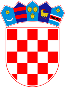 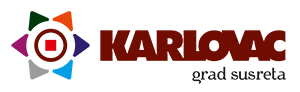 		REPUBLIKA HRVATSKAKARLOVAČKA ŽUPANIJA		REPUBLIKA HRVATSKAKARLOVAČKA ŽUPANIJA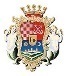 GRAD KARLOVAC